МУНИЦИПАЛЬНОЕ БЮДЖЕТНОЕ ОБЩЕОБРАЗОВАТЕЛЬНОЕ УЧРЕЖДЕНИЕ«Средняя общеобразовательная школа№128с углубленным изучением отдельных предметов»РЕЗУЛЬТАТЫ ПРОВЕДЕНИЯ ВФСК ГТОКоличество учащихся, подавших заявки:По результатам тестирования были награждены:Ступень2015-2016 год2016-2017 год2017-2018 год2018-2019 год2019-2020 годВсего1-31710302-1819744310152696042933121690553016810696415722877911Всего44991045011308Знак отличия2015-2016 год2016-2017 год2017-2018 год2018-2019 год2019-2020 годВсегоЗолотой 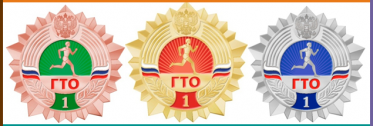 198Серебряный 2618Бронзовый 1610Всего6136